КГБОУ «Красноярская школа №1»РАБОЧАЯ ПРОГРАММАучебного предмета «русский язык»для 9.1 классана 2022 - 2023 учебный год Учитель: Лукачёва Н.И.г. Красноярск 2022Пояснительная запискаРабочая программа по русскому языку для 9.1 класса является частью адаптированной основной общеобразовательной программы для слабовидящих детей КГБОУ «Красноярская школа №1», разработана в соответствии с требованиями федерального компонента государственного стандарта основного общего образования, составлена на основе примерной программы основного общего образования по русскому языку (базовый уровень) и авторской программы Т.А. Ладыженской, М.Т.Баранова, Л.А. Тростенцовой и др. (Т.А. Ладыженская Программа по русскому языку М.: Просвещение, 2011 г.).Рабочая программа призвана обеспечить целенаправленность, систематичность, последовательность в работе учителя по раскрытию ее содержания через урочную деятельность.Цель рабочей программы: создание условий для планирования, организации и управления образовательной деятельностью по русскому языку; реализация содержания адаптированной основной общеобразовательной программы основного общего образования, образовательной программы по русскому языку, в соответствии с календарным учебным графиком и установленным количеством часов учебного плана образовательного учреждения.Приоритетными направлениями реализации рабочей программывыступают:осуществление образовательного и коррекционного процессов, т.е. реализация общеобразовательных программ основного общего образования для детей с патологией зрения;формирование общей культуры, духовно-нравственное, социальное, личностное и интеллектуальное развитие обучающихся с ограниченными возможностями здоровья;обеспечение обучения, воспитания, коррекции первичных и вторичныхотклонений в развитии детей с нарушениями зрения, развитие сохранных анализаторов, формирование социально значимых качеств личности, компенсаторных умений и навыков, обеспечивающих социальную адаптацию в обществе;обеспечение условий для качественного обучения слабовидящих учащихся, всестороннего развития и раскрытия их способностей;создание условий для осознанного выбора и последующего освоенияпрофессиональных образовательных программ.Ценностными ориентирами реализации рабочей программы являются:профилактика, коррекция отклонений в физическом и психическом развитии, формирование компенсаторных способов деятельности;достижение учащимися общего уровня образованности, осознание ими своихреальных возможностей через формирование адекватного отношения к своему дефекту и организацию обучения с учетом индивидуальных особенностей;развитие навыков саморегуляции и саморазвития, подготовка учащихся к интеграции среди нормальновидящих сверстников и взрослых на основесформированности навыков коммуникативной деятельности в условиях сенсорной недостаточности;профилактика, сохранение и развитие психофизического здоровья учащихся,формирование обобщенных способов деятельности;организация учебно-воспитательного процесса с учетом индивидуальных особенностей и потенциальных возможностей личности, перспектив использования сохранных анализаторов;накопление, систематизация, анализ материалов диагностики, включающих отслеживание учебной результативности, психолого-педагогического наблюдение и медицинское сопровождение слабовидящего ребенка.Категория детей, имеющих зрительный дефект, по состоянию нарушений зрения весьма разнообразна и неоднородна как по остроте центрального зрения, так и по характеру глазных заболеваний См. Приложение особенности класса (диагнозы по каждому ученику).К детям с нарушением зрения относятся:слабовидящие со снижением зрения от 0,05 до 0,2 на лучше видящем глазу с очковой коррекцией;дети с косоглазием и амблиопией.Обучающийся с нарушением зрения получает образование, соответствующее по итоговым достижениям к моменту завершения обучения, образованию обучающихся, не имеющих ограничений по возможностям здоровья.Он  полностью  включён  в  общий образовательный поток	и по окончании школы может получить такой же документ об образовании, как и его здоровые сверстники. Осваивая основную образовательную программу, требования к которой установлены действующим ФГОС, обучающийся с нарушением зрения имеет право на прохождение текущей, промежуточной и государственной итоговой аттестации. При	организации	оценочной	процедуры	необходимо	создавать	условия, учитывающие особенности участвующих в ней детей-инвалидов, детей с ОВЗ.Обязательной является систематическая специальная помощь – создание условий для реализации особых образовательных потребностей.Специальные условия освоения образовательной программы:доступность учебной информации для зрительного восприятия слабовидящими обучающимися; при чтении рекомендуется использовать печатный (рубленный) шрифт, гарнитура Arial или Verdana;обеспечение доступности учебной информации для рационального чередования зрительной нагрузки со слуховым восприятием учебного материала;при изготовлении индивидуальных карточек использовать шрифт Arial, размер кегль 14-16, 1,5 строчный интервал;предъявление иллюстративной наглядности в рельефе и в цвете, а карточек для чтения на горизонтальной поверхности при помощи фоновых экранов с фиксацией строки линейкой; цветоконтрастность и цветонасыщенность – 80-100%; загруженность перцептивного поля до 4-5 объектов;	учет в процессе организации учебной и внеучебной деятельности клинической картины зрительного заболевания обучающихся, состояния основных зрительных функций, индивидуального режима зрительных и физических нагрузок;соблюдение регламента зрительных нагрузок в соответствии с глубиной зрительных нарушений и клинических форм зрительных заболеваний (непрерывная зрительная нагрузка 10-15 минут с отдыхом 3-5 минут); проведение зрительной гимнастики не менее 2-х раз на протяжении урока/занятия (на усиление аккомодации);использование приемов, обеспечивающих снятие зрительного напряжения и профилактику зрительного утомления;наличие специально организованной и приспособленной среды:использование специальных учебных материалов и дидактических пособий; минимизация в образовательном пространстве предметов, которые могут отвлекать, рассеивать внимание ребенка (на рабочем столе должны находиться только необходимые на данном уроке принадлежности);оказывать организующую и стимулирующую помощь;вербальная, визуальная, тактильная стимуляция (вопрос, задание), способные своевременно переключать ученика с одного вида деятельности на другой;систематическое и целенаправленное развитие всех органов чувств;увеличение времени на выполнения практических работ, в том числе итоговых: при выполнении итоговых работ время на их выполнение может быть увеличено в 2 раза по сравнению с регламентом, установленным для обучающихся, не имеющих ограничений по возможностям здоровья;учет темпа учебной работы слабовидящих обучающихся в зависимости от состояния их зрительных функций и уровня развития;применение как общих, так и специальных методов и приемов обучения;ограничение физических нагрузок, исключение подъема тяжестей, резких движений, длительных и резких наклонов головы и туловища, прыжков и подскоков, стойки вниз головой и т.д.включение в обычную социальную среду в рамках спортивно- оздоровительной, культурно-развлекательной, досуговой деятельности.Информация о внесенных изменениях и их обоснованиеВ рабочей программе есть изменения в содержании и распределении часов на изучение основных разделов и тем. В связи с тем что в данной школе обучаются ученики с ограниченными возможностями здоровья (слабовидящие) и им трудно воспринимать учебный материал в полном объеме, а также в связи с тем, что учащиеся обучаются в основной школе в течение 6 лет,  программный материал делится на две части: учащиеся 9.1 изучают сложносочиненные и сложноподчиненные предложения, а бессоюзные и предложения с разными видами связи будут изучаться в 9.2 классе.С учетом этого таблица изменений, внесённых в рабочую программу, выглядит следующим образом:Рабочая программа по русскому языку для 9.1 класса составлена с учетом индивидуальных особенностей психофизического развития слабовидящих учащихся и обеспечивает возможность коррекции имеющихся нарушений во время учебного процесса.Основной целью изучения предмета «Русский язык» в 9.1 классе является:воспитание духовно богатой, нравственно ориентированной личности с развитым чувством самосознания и общероссийского гражданского сознания; человека, любящего свою родину, свой народ, знающего родной язык и культуру своего народа и уважающего традиции и культуры других народов;воспитание уважения к родному языку, сознательного отношения к нему как явлению культуры; осмысление родного языка как основного средства общения, средства получения знаний в разных сферах человеческой деятельности, средства освоения морально-этических норм, принятых в обществе; осознание эстетической ценности родного языка;овладение русским языком как средством общения в повседневной жизни и учебной деятельности: развитие готовности и способности к речевому взаимодействию и взаимопониманию, сотрудничеству, позитивном, диалогу, содержательным компромиссам; потребности в речевомсамосовершенствовании;овладение навыками самостоятельной учебной деятельности, самообразования, важнейшими обшеучебными умениями иуниверсальными учебными действиями (умения формулировать цели деятельности, планировать её, осуществлять речевой самоконтроль и самокоррекцию; проводить библиографический поиск, извлекать ипреобразовывать необходимую информацию из лингвистических словарей различных типов и других источников, включая СМИ и Интернет; осуществлять информационную переработку текста и др.);освоение знаний об устройстве языковой системы и закономерностях её функционирования, о стилистических ресурсах и основных нормах русского литературного языка: развитие способности опознавать, анализировать, сопоставлять, классифицировать и оценивать языковые факты; овладение на этой основе культурой устной и письменной речи, видами речевой деятельности, правилами использования языка в разных ситуациях общения, нормами речевого этикета; обогащение активного и потенциального словарного запаса; расширение используемых в речи грамматических средств; совершенствование способности применять приобретённые знания, умения и навыки в процессе речевого общения в учебной деятельности и повседневной жизни.Общая характеристика программыПрограмма	построена	с	учетом	принципов	системности,	научности	и доступности, а также преемственности и перспективности между разделами курса. Уроки спланированы с учетом знаний, умений и навыков по предмету, которые сформированы у школьников в процессе реализации принципов развивающего обучения. Соблюдая преемственность с начальной школой, авторы выстраивают обучение русскому языку в 9 классе на высоком, но доступном уровне трудности, изучение материала быстрым темпом, выделяющем ведущую роль теоретических знаний. На первый план выдвигается раскрытие и использование познавательных возможностей учащихся как средства их развития и как основы для овладения учебным материалом. Повысить интенсивность и плотность процесса обучения позволяет использование различных форм работы: письменной и устной, под руководством учителя и самостоятельной и др. Сочетание коллективной работы с индивидуальной и групповой снижает утомляемость учащихся от однообразной деятельности, создает условия для контроля и анализа отчетов, качества выпол-ненных заданий.Для пробуждения познавательной активности и сознательности учащихся в уроки включены сведения из истории русского языка, прослеживаются процессы формирования языковых явлений, их взаимосвязь.Материал в программе подается с учетом возрастных возможностей учащихся. В программе предусмотрены вводные уроки о русском языке, раскрывающие роль и значение русского языка в нашей стране и за ее пределами. Программа рассчитана на прочное усвоение материала, для чего значительное место в ней отводится повторению. Для этого в начале и в конце года выделяются специальные часы. В 9.1 классе в разделе «Повторение изученного в 5 – 8 классах» определено содержание этой работы, что продиктовано необходимостью правильно решать вопросы преемственности между начальным и средним звеном обучения. Для организации систематического повторения, проведения различных видов разбораподобраны примеры из художественной литературы.Разделы учебника «Русский язык. 9 класс» содержат значительное количество упражнений разного уровня сложности, к которым предусмотрены интересные, разнообразные задания, активизирующие мыслительную деятельность учащихся. При изучении разделов решаются и другие задачи: речевого развития учащихся, формирования общеучебных умений (слушать, выделять главное, работать с книгой, планировать последовательность действий, контролировать и др.).В программе также специально выделены часы на развитие связной речи. Темы по развитию речи – речеведческие понятия и виды работы над текстом – пропорционально распределяются между грамматическим материалом. Это обеспечивает равномерность обучения речи, условия для его организации.В системе школьного образования учебный предмет «Русский язык» занимает особое место: является не только объектом изучения, но и средством обучения.Как средство познания действительности русский язык обеспечивает развитие интеллектуальных и творческих способностей ребенка, развивает его абстрактноемышление, память и воображение, формирует навыки самостоятельной учебной деятельности, самообразования и самореализации личности. Будучи формой хранения и усвоения различных знаний, русский язык неразрывно связан со всеми школьными предметами и влияет на качество усвоения всех других школьных предметов, а в перспективе способствует овладению будущей профессией.Содержание обучения русскому языку отобрано и структурировано на основе компетентностного подхода. В соответствии с этим в 9.1 классе формируются и развиваются:коммуникативная, языковая, лингвистическая (языковедческая) и культуроведческая компетенции.Коммуникативная компетенция – овладение всеми видами речевой деятельности и основами культуры устной и письменной речи,  базовыми умениями и навыками использования языка в жизненно важных для данного возраста сферах и ситуациях общения.Языковая и лингвистическая (языковедческая) компетенции – освоение необходимых знаний о языке, как знаковой системе и общественном явлении, его устройстве, развитии и функционировании; овладение основными нормами русского литературного языка; обогащение словарного запаса и грамматического строя речи учащихся; формирование способности к анализу и оценке языковых явлений и фактов, необходимых знаний о лингвистике как  науке и ученых- русистах; умение пользоваться различными лингвистическими словарями.Культуроведческая компетенция – осознание языка как формы выражения национальной культуры, взаимосвязи языка и истории народа, национально- культурной специфики русского языка, владение нормами русского речевого этикета, культурой межнационального общения.Форма организации образовательного процесса: классно-урочная система.Технологии, используемые в обучении: развитие критического мышления через чтение и письмо (РКМЧП), деятельностного метода, метод проектов, игровые, развивающего обучения, обучения в сотрудничестве (групповые технологии), проблемного обучения, развития исследовательских навыков, информационно- коммуникационные, здоровьесбережения, технология уровневой дифференциации, технология мастерских на уроках русского языка и литературы, и другие.Основными   формами   и   видами   контроля   знаний, умений   и навыковявляются: входной контроль в начале и в конце четверти; текущий – в форме устного, фронтального опроса, контрольных, словарных диктантов, предупредительных, объяснительных, комментированных, выборочных, графических, творческих, свободных, восстановленных диктантов, диктанта «Про- веряю себя», диктантов с грамматическими заданиями, тестов, проверочных работ, комплексного    анализа    текстов,    диагностических   работ, лабораторных   работ,практических работ (практикумов), контрольных изложений, контрольных сочинений, взаимоконтроля, самоконтроля, составления орфографических и пунктуационных упражнений самими учащимися, различных видов разбора (фонетический, лексический, словообразовательный, морфологический, синтаксический, лингвистический, лексико-фразеологический), наблюдения за речью окружающих, сбора соответствующего речевого материала с последующим его использованием по заданию учителя, анализа языковых единиц с точки зрения правильности, точности и уместности их употребления, работы с различными информационными источниками: учебно-научными текстами, справочной литературой, средствами массовой информации (в том числе представленных в электронном	виде);итоговый – итоговый контрольный диктант, словарный диктант, комплексный анализ текста. Формы промежуточной аттестацииМогут быть письменные и устные формы промежуточной аттестации.К письменным формам промежуточной аттестации относят:                     тесты;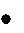 комплексные контрольные работы;контрольные работы: контрольные диктанты, изложения;задания на основе текста;творческие работы: сочинения, эссе;рефераты.К устным формам промежуточной аттестации относят:доклады, сообщения;собеседование;защиту проекта;                            экзамен.График проведения контрольных работ, сочинений, изложений, тестов по русскому языку в 9.1 классе (промежуточная аттестация) В рабочей программе особое место уделено коррекционной работе: Коррекционно-развивающие задачи, направленные на формирование (совершенствование) когнитивной деятельности (анализ, синтез, контроль, самоконтроль). При изучении некоторых тем учащимся предлагается проанализировать языковое явление, выявить причины его появления, закономерности.Коррекционно-развивающие задачи, направленные на формирование(совершенствование) психических процессов (памяти, внимания, восприятия, воли, воображения, психических состояний, личностных особенностей).При изучении литературы, русского языка ученики сталкиваются с новыми понятиями, определениями, которые необходимо знать, уметь давать определение. Для развития памяти предлагается ученику подготовить пересказ произведения или небольшого отрывка. Для усложнения задачи пересказ может быть подробным, сжатым, выборочным.Коррекционно-развивающие задачи, направленные на формирование (совершенствование, коррекцию) речевого развития (устная и письменная речь). В данной рабочей программе запланированы уроки развития речи, на которых предполагается работа над устной и письменной речью учащегося. При изучении прозаического произведения учащиеся готовят пересказ отрывка, что даетвозможность развивать устную речь.Требования к результатам освоения программы по русскому (родному) языкуЛичностные результаты:понимание русского языка как одной из основных национально-культурных ценностей русского народа; определяющей роли родного языка в развитии интеллектуальных, творческих способностей и моральных качеств личности; его значения в процессе получения школьного Образования;осознание эстетической ценности русского языка; уважительное отношение к родному языку, гордость за него; потребность сохранить чистоту русского языкакак явления национальной культуры; стремление к речевому самосовершенствованию;достаточный объем словарного запаса и усвоенных грамматических средств для свободного выражения мыслей и чувств в процессе речевого общения: способность к самооценке на основе наблюдения за собственной речью.Метапредметные результаты:владение всеми видами речевой деятельности:адекватное понимание информации устного и письменного сообщения;владение разными видами чтения;адекватное восприятие на слух текстов разных стилей и жанров;способность извлекать информацию из разных источников, включая средства массовой информации, компакт-диски учебного назначения, ресурсы Интернета; умение свободно пользоваться словарями различных типов, справочной литературой;овладение приемами отбора и систематизации материала на определенную тему; умение вести самостоятельный поиск информации, ее анализ и отбор;умение сопоставлять и сравнивать речевые высказывания с точки зрения их содержания, стилистических особенностей и использованных языковых средств;способность определять цели предстоящей учебной деятельности (индивидуальной и коллективной), последовательность действий, а также оценивать достигнутые результаты и адекватно формулировать их в устной и письменной форме;умение воспроизводить прослушанный или прочитанный текст с разной степенью свернутости;умение создавать устные и письменные тексты разных типов, стилей речи и жанров с учетом замысла, адресата и ситуации общения;способность свободно, правильно излагать свои мысли в устной и письменной форме;владение разными видами монолога и диалога; соблюдение в практике речевого общения основных орфоэпических, лексических, грамматических, стилистических норм современного русского литературного языка; соблюдение основных правил орфографии и пунктуации в процессе письменного общения;способность участвовать в речевом общении, соблюдая нормы речевого этикета;способность оценивать свою речь с точки зрения ее содержания, языкового оформления; умение находить грамматические и речевые ошибки, недочеты, исправлять их; умение совершенствовать и редактировать собственные тексты;умение выступать перед аудиторией сверстников с небольшими сообщениями, докладами;применение приобретенных знаний, умений и навыков в повседневной жизни; способность использовать родной язык как средство получения знаний по другим учебным предметам, применять полученные знания, умения и навыки анализа языковых явлений на межпредметном уровне (на уроках иностранного языка, литературы и др.);коммуникативно-целесообразное взаимодействие с окружающими людьми в процессе речевого общения, совместного выполнения какой-либо задачи, участия в спорах, обсуждениях; овладение национально-культурными нормами речевого поведения в различных ситуациях формального и неформального межличностного и межкультурного общения.Предметные результаты:представление об основных функциях языка, о роли русского языка как национального языка русского народа, как государственного языка Российской Федерации и языка межнационального общения, о связи языка и культуры народа, о роли родного языка в жизни человека и общества;понимание места родного языка в системе гуманитарных наук и его роли в образовании в целом;усвоение основ научных знаний о родном языке; понимание взаимосвязи его уровней и единиц;освоение базовых понятий лингвистики: лингвистика и ее основные разделы; язык и речь, речевое общение, речь устная и письменная; монолог, диалог и их виды; ситуация речевого общения; разговорная речь, научный, публицистический, официально-деловой стили, язык художественной литературы; жанры научного, публицистического, официально-делового стилей и разговорной речи; функционально-смысловые типы речи (повествование, описание, рассужде- ние); текст, типы текста; основные единицы языка, их признаки и особенности употребления в речи;овладение основными стилистическими ресурсами лексики и фразеологии русского языка, основными нормами русского литературного языка (орфоэпиче- скими, лексическими, грамматическими, орфографическими, пунктуационными), нормами речевого этикета; использование их в своей речевой практике при создании устных и письменных высказываний;распознавание и анализ основных единиц языка, грамматических категорий языка, уместное употребление языковых единиц адекватно ситуации речевого общения;проведение различных видов анализа слова (фонетического, морфемного, словообразовательного, лексического, морфологического), синтаксического анализа словосочетания и предложения, многоаспектного анализа с точки зрения его основных признаков и структуры, принадлежности к определенным функ-циональным разновидностям языка, особенностей языкового оформления, использования выразительных средств языка;понимание коммуникативно-эстетических возможностей лексической и грамматической синонимии и использование их в собственной речевой практике;осознание эстетической функции родного языка, способность оценивать эстетическую сторону речевого высказывания при анализе текстов художественной литературы.Содержание рабочей программы по русскому языку 9.1 класс. Международное значение русского языка. (1ч)Повторение пройденного в 5 - 8 классах. (19ч, из них 5ч. РР)Устная и письменная речь. Монолог, диалог. Стили речи. Простое предложение и его грамматическая основа. Предложение с обособленными членами. Обращения, вводные слова и вставные конструкции.Развитие речи (далее Р.Р.). Устное сообщение. Прямая речь. Диалог. Анализ текста. Способы сжатого пересказа текста.Контрольная работа (далее К.Р.). Контрольный диктант № 1 с грамматическим заданием.Сложное предложение. Культура речи (9ч, из них 4ч. РР)Понятие о сложном предложении. Сложные и бессоюзные предложения. Разделительные и выделительные знаки препинания между частями сложного предложения. Интонация сложного предложения.Р.Р. Анализ интонационного рисунка предложения. Обучающее аудиоизложение по тексту из базы заданий ГИА. Сочинение в форме дневниковой записи. Впечатления от картины Т. Назаренко «Церковь Вознесения на улице Неждановой»Сложносочинённые предложения (18ч, из них 2ч. РР)Понятие о сложносочинном предложении. Смысловые отношения в сложносочиненном предложении. Сложносочиненное предложение с разделительными союзами. Сложносочиненное предложение с соединительными союзами. Сложносочиненное предложение с противительными союзами. Разделительные знаки препинания между частями сложносочиненного предложения.Синтаксический и пунктуационный разбор сложносочиненного предложения. Повторение (контрольные вопросы и задания).Р.Р. Сочинение по картине.К.Р. Контрольный диктант № 2 с грамматическим заданием.Сложноподчиненные предложения (9ч, из них 4ч. РР)Понятие о сложноподчиненном предложении. Союзы и союзные слова в СПП. Р.Р. Отзыв о картине. Изложение.Основные группы сложноподчинённых предложений (32ч, из них 6ч. РР)Сложноподчиненные предложения с придаточными определительными. Сложноподчиненные предложения с придаточными изъяснительными. Сложноподчиненные предложения с придаточными обстоятельственными. Сложноподчиненные предложения с придаточными цели, причины, условия, уступки, следствия. Сложноподчиненные предложения с придаточными образа действия, меры, степени и сравнительными. Сложноподчиненные предложения с несколькими придаточными. Знаки препинания при них. Синтаксический разбор сложноподчиненного предложения. Пунктуационный разбор сложноподчиненного предложения. Повторение.Р.Р. Сочинение на основе картины. Связный текст по данному началу. Контрольное аудиоизложение по тексту из базы заданий ГИА.  К. Р. Контрольный диктант №4 с грамматическим заданием. Контрольное тестирование № 1 по теме «Сложноподчиненные предложения»Повторение и систематизация изученного в 5-9.1 классах (14ч, из них 2ч. РР)Фонетика и графика. Лексикология (лексика) и фразеология. Морфемика. Словообразование. Морфология. Синтаксис. Орфография. Пунктуация.Р.Р. Обучающее сочинение-рассуждение на лингвистическую тему по варианту заданий ГИА К.Р. Итоговое тестирование.Планируемые результаты изучения русского языка в 9.1 классе.Календарно – тематическое планирование по русскому языкуПовторение и систематизация изученного 5-9.1класс (14ч, из них 2ч. РР)График проведения контрольных работ, сочинений, изложений, тестов по русскому языку в 9.1 классе (промежуточная аттестация) Перечень учебно-методического обеспечения.Таблицы и раздаточный материал по русскому языку для 9 класса.Тростенцова Л.А., Ладыженская Т.А., Русский язык. 9 класс. в 2-х ч. М. Просвещение. 2018.Мамона Т.Н. Поурочные разработки по русскому языку: к учебнику С.Г.Бархударова «Русский язык. 9 класс. М.: Экзамен, 2007Богданова Г.А. Уроки русского языка в 9 классе: Кн. для учителя. М.: Просвещение, 2018Егорова Н.В. Поурочные разработки по русскому языку: 9 класс: универсальное пособие. М.: ВАКО, 2019Владимирская Г.Н. Уроки русского языка в 9 классе: Книга для учителя. М.: ТЦ Сфера, 2017Малюшкин А.Б. Тестовые задания для проверки знаний учащихся по русскому языку: 9 класс. М.: ТЦ Сфера, 2016Богданова Г.А. Рабочая тетрадь по русскому языку. 9 класс. -  М.: Генжер, 2019Егорова Н.В.  Поурочные разработки по русскому языку.9 класс.М.: ВАКО, 2019Тропкина Л.А. Русский язык. Поурочные планы по учебнику Бархударова С.Г., Крючкова С.Е., Чешко Л.А.9 класс. В.: Учитель, 2018 Требования к наглядности в школе для слабовидящих	При обучении детей с нарушениями зрения разнообразные средства наглядности применяются в значительно большей степени, чем при работе с нормально видящими. Поскольку ребенок, имеющий глубокую зрительную патологию, нуждается в целенаправленном обучении способам ознакомления с окружающим миром.	При правильном подборе и методически грамотном использовании наглядности, педагог раскрывает детям качества и свойства, отличительные и общие признаки изучаемого материала. Использование наглядности стимулирует познавательную активность, позволяет поддерживать интерес к занятиям, преподносить даже трудный материал в занимательной и доступной форме.Классификация средств наглядности.	1. Натуральные наглядные пособия: предметы ближайшего окружения, животные, растения и т.д., которые специально подбираются для занятия или наблюдаются в ходе прогулок, экскурсий.	Требования. Предметы должны быть удобны для зрительного и осязательного обследования, ярко окрашены, традиционной, легко узнаваемой формы. Основные детали должны быть четко выражены и выделены цветом.	2. Объемные наглядные пособия: муляжи, чучела животных и птиц, модели, макеты, геометрические тела.	Требования. Характерные признаки изображаемых предметов должны быть точно переданы. Важно соблюдение правильных пропорций и соотношения частей предмета в модели или макете.	3. Дидактические игрушки: куклы, кукольная мебель, посуда, игрушки, изображения животных, птиц и т. д.	Требования. Игрушки должны иметь четко выделенные основные детали, а изображающие человека или животное, должны передавать все части тела и правильное их соотношение.	4. Изобразительные наглядные пособия: иллюстрации, репродукции картин, фотоматериалы, кино-и видеоматериалы, плакаты и слайды.	Требования. Для частично зрячих размер детали объекта должен быть не меньше 15 мм, для слабовидящих – не меньше 5 мм. Лучше в цветовом исполнении, силуэтные и контурные. Цветовое изображение стимулирует зрительную реакцию, создает положительный эмоциональный настрой.	5. Графические наглядные пособия: таблицы, схемы, планы.Требования. Они должны быть выполнены четкими линиями, с минимальным количеством деталей, простыми и точными, передавать основное содержание, признаки и свойства предметов, быть легко узнаваемыми.	6. Символические наглядные пособия: исторические, географические, биологические карты.	Требования. Карты должны быть с укрупненными, четко выделенными изображениями.	7. Рельефные наглядные пособия: рельефно-точечные и барельефные предметные и сюжетные изображения.	Требования. Средства наглядности должны отражать основные признаки, характеризующие предмет, особенно точно должна быть отображена форма предмета, строение, соотношение частей и правильных пропорций.Приемы использования наглядности. 	Перед демонстрацией наглядности педагог должен сформулировать задачи урока, занятия, сформулировать точную установку, сообщить, на что следует обратить внимание.	Демонстрируя картину, следует сначала раскрыть общее содержание, а затем перейти к ее детальному изучению. Направлять зрительное восприятие от главного в сюжете к второстепенному. Делается это с помощью вопросов, инструкций.	Перед демонстрацией видеоматериалов детям даются предварительные разъяснения по содержанию того, что будет показано. После ознакомления с наглядностью, педагог задает вопросы, уточняющие, конкретизирующие полученные представления. Для формирования полноценных представлений необходимо не только правильно выбирать наглядность, но и методически грамотно преподнести ее, учитывая своеобразие протекания зрительного восприятия у детей с нарушениями зрения. 	 Для эффективности использования наглядности необходимо соблюдать следующие условия.	1. Демонстрируемая наглядность должна быть размещена таким образом, чтобы каждый ребенок мог ее рассмотреть (в хорошо освещенном месте, на уровне глаз детей, на контрастном фоне, на удобном расстоянии).	2. Для обследования наглядности детям с нарушением зрения должно предоставляться вдвое больше времени, чем нормально видящим.	3. Некоторым детям необходимо предоставить возможность приблизиться к демонстрируемой наглядности, внимательно рассмотреть ее, обследовать с помощью осязания.	4. В ряде случаев наглядность следует принести до начала занятия для того, чтобы дети могли предварительно рассмотреть ее. После окончания занятия эта наглядность некоторое время может оставаться в группе или в классе (многоплановые сюжетные изображения или предметы сложной формы).	5.Использование рельефной наглядности должно сопровождаться соотнесением ее с реальными предметами.	6.При демонстрации новых, незнакомых детям предметов педагог обращает внимание на последовательность знакомства с их характерными признаками, свойствами, качествами, формирует у детей планомерность зрительно-осязательного восприятия.	7.Педагог должен сопровождать демонстрацию наглядности четким, доступным пониманию детей данного возраста описанием.Тифло-гигиенические и медико-офтальмологические  рекомендации 	Принимая класс, учителю начальных классов, среднего и старшего  звена необходимо ознакомиться с медицинской картой, которая в начале года предоставляется нам нашими медицинскими работниками,  и очень чётко знать офтальмологическую характеристику каждого ученика.1. Категория заболевания2. Острота зрения3. Рекомендации по непрерывной зрительной нагрузке4.Рекомендации по индивидуальным средствам коррекции5. Ограничения по урочной и внеурочной деятельности 	Работоспособность 	Слабовидящие дети быстрее утомляются на уроке, чем их здоровые сверстники.	 Это особенно относится к детям, страдающим такой зрительной патологией, как атрофия зрительных нервов, дистрофия сетчатки и другие заболевания, которые сопровождаются выраженными изменениями основных зрительных функций.  	Слабовидящие дети трудно включаются в работу в начале урока. Поэтому в первые 5-10 минут у учащихся отмечается низкая работоспособность. Наибольшая работоспособность наблюдается между десятой и двадцатой минутами урока. В последние 10-15 минут работоспособность снижается.	У слабовидящих школьников работоспособность понижается к концу третьего урока, а самая высокая работоспособность наблюдается на втором уроке. 	Работоспособность меняется в течение недели. Так, самая высокая работоспособность слабовидящих учащихся - по вторникам. 	Начиная с четверга, работоспособность снижается и достигает минимума в субботу. В понедельник уровень работоспособности также невысокий.	Работоспособность изменяется также в течение учебного года. Наиболее высока она в конце первой и во второй четверти. Самая низкая - в четвертой четверти.  	Освещённость	Использование дневного света должно быть максимальным. Наилучшее естественное освещение в учебных помещениях - боковое левостороннее с применением солцезащитных устройств. Искусственное освещение обеспечивается люминесцентными лампами или лампами накаливания. Освещенность в учебных помещениях должна быть не менее 500 ЛК.	В классных комнатах во время проведения уроков не допускается работа при выключенном свете, также обязательно местное освещение классной доски. Для максимального использования дневного света рекомендуется не расставлять на подоконниках комнатные цветы, проводить очистку оконных стёкол не реже 3-4 раз  в год снаружи и не менее 1-2 раз в месяц изнутри.   	Непрерывная зрительная нагрузка	Во время проведения урока педагоги должны учитывать допустимую продолжительность непрерывной зрительной нагрузки для слабовидящих школьников и длительность активного внимания учащихся .	Непрерывная зрительная нагрузка в начальных классах школ слабовидящих не должна превышать 10 минут, а для некоторых детей со сложной глазной патологией должна быть еще меньшей.	Поэтому к дозированию зрительной нагрузки учителю нужно подходить строго индивидуально, учитывая офтальмологическую характеристику ребенка, данную врачом.	Наиболее характерны наступление быстрого утомления при чтении и особенно при письме, а также при выполнении любой зрительной работы на близком расстоянии. 	Наблюдаются боли в области глаз, лба, темени, затуманивание зрения, иногда тошнота и головокружение, покраснение век. 	Во время проведения уроков со школьниками следует чаще переключать их с одного вида деятельности на другой. После работы, связанной с интенсивной деятельностью зрительного анализатора, надо перейти к работе, во время которой основная нагрузка падает на слуховой анализатор. 	Классная комната должна быть хорошо освещена и проветрена. На партах учащихся не должно быть ничего лишнего, учебники стоят на подставках, на стенах и на доске находится только тот материал, который будет изучаться непосредственно на данном уроке.	Наглядность, предъявляемая детям на уроках, важна как средство компенсации и коррекции нарушений зрения, как средство активизирующее развитие логического мышления, в свою очередь, способствующее развитию процессов восприятия, памяти, внимания, мышления. Качество усвоения программного материала на уроке во многом зависит от правильного отбора наглядных средств обучения, объёма и меры их использования, правил изготовления.	Индивидуальные средства коррекции	Начиная урок или внеклассное занятие, педагоги в нашей школе должны в первую очередь проверить наличие у учащихся оптических средств коррекции (очков, линз, заклеек), а также их санитарное состояние и при необходимости попросить детей привести их в порядок. Воспитатели и учителя, особенно в начальной школе должны прививать учащимся санитарно-гигиенические навыки по уходу за средствами коррекции (у детей должны быть футляры с салфетками).	Рассадка	Начиная урок или самоподготовку, педагоги в школе слабовидящих детей должны проверить правильную рассадку учащихся, руководствуясь при этом остротой зрения детей и их ростом, постоянно следить за посадкой во время урока.	Педагогу нужно знать, что детям с косоглазием без амблиопии следует сидеть в среднем ряду на любой парте, детям с косоглазием и амблиопией - в среднем ряду на первых партах (чем ниже острота зрения, тем ближе к доске). Однако, необходимо учитывать вид косоглазия. При сходящемся - настолько далеко от доски, насколько позволяет острота зрения. При расходящемся косоглазии - как можно ближе к доске, несмотря на остроту зрения. 	Дети, страдающие светобоязнью (при альбинизме и др.) должны сидеть подальше от освещенных окон. Можно затенить их место ширмочкой. Дети, страдающие глаукомой (при отсутствии светобоязни), наоборот, должны сидеть близко к освещенным окнам. 	Посадка	Во время урока педагогу необходимо следить за позой учащихся. Ученик должен сидеть прямо; ноги должны быть согнуты под прямым углом в тазобедренном и коленном суставах; поясничная часть спины должна упираться в спинку стула, а ступни ног - опираться на подставку или пол, голова должна быть несколько наклонена. Это идеально, но слабовидящие дети имеют разную зрительную патологию и различные зрительные возможности. Поэтому дать в этих случаях какие-либо единые рекомендации при чтении и письме учащихся трудно. Зато требования к правильной посадке учащихся педагог может предъявлять в полной мере во время опроса и объяснения. 	Использование ТСО на урокахТехнические средства обучения значительно повышают наглядность, точность и полноту информации об изучаемом объекте или явлении, увеличивают скорость освоения материала, предлагаемого учащимся. К  санитарно – гигиеническим и медико – офтальмологическим условиям, обеспечивающим необходимый зрительно-нервный комфорт учащихся, относятся: обязательное проветривание классной комнаты перед началом демонстрации и после ее окончания;хорошее качество изображения на экране, в том числе его яркость и контрастность. Изменение освещенности на экране, мелькание, выключение и включение общего освещения при демонстрации кинофильмов, диапозитивов недопустимы;удаление центра экрана от пола при демонстрации должно составлять 1,1-1,5 м:расстояние зрителей от экрана индивидуальное. 	Просмотр в полной темноте недопустим. В солнечные дни при просмотре следует закрывать окна (жалюзи, легкие светлые шторы). 	Санитарно–гигиенические требования при работе с компьютером обучение   школьников   работе   на   компьютере   следует   проводить   в   специально оборудованных помещениях с ориентацией на север, северо-восток, северо-запад. Они должны иметь светорегулирующие устройства - жалюзи, шторы светлых тонов;стены  и элементы среды должны быть изготовлены из неблестящих материалов пастельных тонов;классы для работы с компьютерами должны иметь естественное освещение. Рабочие столы располагают таким образом, чтобы свет падал только слева;учащиеся с аномалиями рефракции при работе с дисплеем должны пользоваться очками, предназначенными для работы на близких расстояниях. Пределы выполнения домашнего задания•         1 – 2 класс – 1 час•         3 - 4 класс – 1,5 – 2 часа•         Старшие школьники – 3 – 4 часа•         Каждые 15 – 20 минут – перерыв, гимнастика для глазРАССМОТРЕНОна заседании МСпротокол № 1от 29.08.2022руководитель Баранов Н.А.______ УТВЕРЖДАЮи.о. директора школы Бакастова Е.Е.__________ Принята на педагогическом совете        Протокол № 1 от 30.08.2022УТВЕРЖДАЮДиректор школы: __________ Е.Е.Брылина                  «      » ___________ 2014г.Протокол п/с              __от__________2014г.СодержаниеЧасов в рабочейпрограмме (102)Введение. Повторение пройденного в 5-8 классах19+5 Р.р.Союзные сложные предложения9+4 Р.р.Сложносочиненныепредложения18+2 Р.р.Сложноподчиненные предложения41+10 Р.рПовторение и систематизацияпройденного в 9 классе. Итого14+2 Р.р. 102+23Р.рКлассПредметВид контроляТема Дата проведенияКорректировка9.1русскийКонтрольная работа  Повторение изученного в V-VIII классах  9.1русскийР.р. Обучающее аудиоизложение По тексту из базы заданий ГИА.9.1русскийР.р. Сочинение в форме дневниковой записи. Впечатления от картины Т. Назаренко «Церковь Вознесения на улице Неждановой»9.1русскийР.р. Устное сочинение-описание  По картине И. Шишкина «На севере диком…»9.1русскийКонтрольное тестирование Сложносочиненное предложениеР.р. Обучающее сочинение-рассуждение На лингвистическую тему Р.р. Подготовка к домашнему сочинению-отзыву По картине И. Тихого «Аисты»Контрольный диктант Сложноподчинённые предложенияР.р. Обучающее сжатое изложение По текстам Ю.  Откупщикова и Н. Шанского (упр.95)Р.р. Обучающее сжатое изложение По тексту об иллюстрациях Н. Кузьмина  (по упр. 106)Контрольная работа Виды придаточных предложенийР.р. Контрольное сочинение По данному началу (на основе картины В.П. Фельдмана «Родина»)Р.р. Контрольное аудиоизложение По тексту из базы заданий ГИАР.р. Обучающее сочинение-рассуждение На лингвистическую тему по варианту заданий ГИАКонтрольный диктант Сложное предложениеИтоговая контрольная работаЗа курс 9.1 классаВыпускник научится:Выпускник получит возможность научиться: По орфоэпии: правильно произносить употребительные слова с учётом вариантовПроизношения;По лексике: разъяснять значение слов общественно- политической и морально- этической тематики, правильно их употреблять; пользоваться толковым, фразеологическим словарём и словарём иностранных слов, антонимов;По словообразованию: владеть приёмом разбора слова по составу: от значенияСлова и способа его образования к морфемной структуре; толковать значение слова, исходя из его морфемного состава (в том числе и слов с иноязычными элементами типа лог, поли, фон и т. д. ); пользоваться этимологическим и словообразовательным словарём;По морфологии: распознавать изученные в 5- 7 классах части речи и их формы; соблюдать литературные нормы при образовании и употреблении слов; пользоваться грамматико- орфографическим словарём;По орфографии: правильно писать слова со всеми изученными в 5-9 классах орфограммами, слова общественно- политической и морально-этической тематики с непроверяемыми и труднопроверяемыми орфограммами; пользоваться орфографическим словарём;По синтаксису: различать изученные виды простых и сложных предложений;интонационно выразительно призносить предложения изученных видов;По пунктуации: правильно ставить знаки препинания во всех изученных случаях;Пользоваться разными видами лингвистических словарей.выступать перед аудиторией с небольшим докладом; публично представлять проект, реферат; публично защищать свою позициюизвлекать информацию по заданной проблеме из различных источников (учебно-научных текстов, текстов СМИ, в том числе представленных в электронном виде на различных информационных носителях, официально-деловых текстов), высказывать собственную точку зрения на решение проблемы.различать и анализировать тексты разговорного характера, научные, официально-деловые, тексты художественной литературы с точки зрения специфики использования в них лексических, морфологических, синтаксических средств;характеризовать вклад выдающихся лингвистов в развитие русистики;опознавать основные выразительные средства фонетики (звукопись);выразительно читать прозаические и поэтические тексты;характеризовать словообразовательные цепочки и словообразовательные гнёзда, устанавливая смысловую и структурную связь однокоренных слов;опознавать основные выразительные средства словообразования в художественной речи и оценивать их;извлекать необходимую информацию из орфографических, морфемных, словообразовательных и этимологических словарей и справочников, в том числе мультимедийных;использовать этимологическую справку для объяснения правописания и лексического значения слова;оценивать собственную и чужую речь с точки зрения точного, уместного и выразительного словоупотребления;характеризовать на отдельных примерах взаимосвязь языка, культуры и истории народа —носителя языка.№Тема урокаКол-во ча совТип урока/ форма провед енияПланируемые результатыПланируемые результатыПланируемые результатыДата проведенияДата проведения№Тема урокаКол-во ча совТип урока/ форма провед енияПредметныеМетапредметныеЛичностныеПланФакт1.Международное1УрокНаучиться пониматьКоммуникативные:Формированиезначение русскогообщемевысказывания наслушать и слышатьзнания о взаимо-языка.тодичеслингвистическуюдруг друга, ссвязи русскогокойтему и составлятьдостаточнойязыка с культуройнаправ-рассуждение наполнотой ии историей Россииленностилингвистическуюточностьюи мира, сознания  темувыражать свои  того, что русскиймысли вязык – важнейшийсоответствии споказательзадачами икультуры чело-условиямивекакоммуникации.Регулятивные:самостоятельновыделятьи формулироватьпознавательнуюцель, искать ивыделятьнеобходимуюинформацию.Познавательные:объяснятьязыковые явления,процессы, связи иотношения,выявляемые в ходеисследования текстаПовторение изученного в 5-8 классах (19ч, из них 5ч. развитие речи)Повторение изученного в 5-8 классах (19ч, из них 5ч. развитие речи)Повторение изученного в 5-8 классах (19ч, из них 5ч. развитие речи)Повторение изученного в 5-8 классах (19ч, из них 5ч. развитие речи)Повторение изученного в 5-8 классах (19ч, из них 5ч. развитие речи)Повторение изученного в 5-8 классах (19ч, из них 5ч. развитие речи)Повторение изученного в 5-8 классах (19ч, из них 5ч. развитие речи)Повторение изученного в 5-8 классах (19ч, из них 5ч. развитие речи)Повторение изученного в 5-8 классах (19ч, из них 5ч. развитие речи)2Устная и письменнаяУрокНаучитьсяКоммуникативныеФормированиеречьобщемеопределять языковыепроявлять речевыенавыков работытодичеси композиционныедействия:по алгоритмукойпризнакииспользоватьвыполнениянаправ-устной и письменнойадекватныезадания приленностречиязыковые средстваконсультативнойидля отображения впомощи учителяформе речевыхвысказыванийсвоих чувств,мыслей,побуждений ииныхсоставляющихвнутреннего мира.Регулятивные:осознавать самогосебя как движущуюсилу своегонаучения, своюспособность кмобилизации сил иэнергии, волевомуусилию – к выборув ситуациимотивационномконфликте, кпреодолениюпрепятствий.Познавательные:объяснятьязыковые явления,процессы, связи иотношения, выяв- ляемые в ходе выполнения лингвистических задач3Монолог. Диалог1УрокНаучиться составлятьКоммуникативные:Формированиео6шемемонологивладетьпознавательного  тодичеси диалогмонологической иинтереса ккойдиалогическойпредметунаправ-формами речи висследованияленностсоответствии сиорфоэпическиминормами родногоязыка,Реryлятивные:определять новыйуровень отношенияк самому себе каксубъектудеятельности.Познавательные:объяснятьязыковые явления,процессы, связи иотношения,выявляемые в ходерешениялингвистическойзадачи4Р.р. Стили речи.1Р.Р.Научиться применятьКоммуникативные:ФормированиеУрокалгоритмустанавливатьустойчивойрефлексопределения стилярабочиемотивацииииречи текстаотношения,кэффективноисследовательскойсотрудничать идеятельностиспособствовать(анализу)5-6Р.р. Анализ текста. Способы сжатого пересказа текста. 2Урок развития речи продуктивной кооперации. Регулятивные: формировать ситуацию саморегуляции, эмоциональных и функциональных состояний, т. Е. Формировать операциональный опыт.Познавательные: объяснять языковые явления, процессы, связи и отношения, выявляемые в ходеисследования текста7Простое предложение2ПовторНаучиться составлятьКоммуникативные:Формирование8и его грамматическаяениеи использоватьформироватьустойчивойосноваранееиндивидуальныйнавыки работы вмотивации кизучен-маршрутгруппе (включаясамостоятельной иноговосполненияситуации учебногоколлективнойпроблемных зонсотрудничества ианалитической,в изученных темахпроектные формыпроектнойработы).деятельностиРегулятивные:формироватьситуациюсаморегуляции, т.Операционanьногоопыта (учебныхзнаний и умений).Познавательные:объяснять языковые явления, процессы, связи и отношения, выявляемые в ходе выполнения лингвистическойзадачиПредложения5ПовторНаучиться применятьКоммуникативные:Формирование9-13с обособленнымиениеправила обособленияформироватьустойчивой мо-членамиранеев простомнавыки речевыхтивации к са-изучен-предложениидействий:мостоятельной иногоиспользованияколлективнойадекватныханалитической иязыковых средствтворческойдля отображения вдеятельностиформе устных иписьменныхречевыхвысказываний.Реryлятивные:осознавать самогосебя как движущуюсилу своегонаучения, своюспособность кмобилизации сил иэнергии, волевомуусилию – к выборув ситуациямотивационногоконфликта, кпреодолениюпрепятствий.Познавательные:объяснятьязыковые явления, процессы, связи и отношения, выявляемые в ходе анализа и конструированиятекста14-17Обращения, вводные4ПовторНаучиться применятьКоммуникативные:Формированиеслова и вставныеениеправила выделенияформироватьустойчивой мо-конструкцииранеена письме вводныхнавыки речевыхтивации кизучен-слов, вставныхдействий:самостоятельной иногоконструкций,использованиеколлективнойобращенийадекватныханалитической иязыковых средствтворческойдля отображения вдеятельностиформе устных иписьменныхречевыхвысказываний.Регулятивные:осознавать самогосебя как движущуюсилу своегонаучения, своюспособность кмобилизации сил иэнергии, волевомуусилию – к выборув ситуациимотивационногоконфликта, кпреодолениюпрепятствий.Познавательные:объяснятьязыковые явления,процессы, связи и отношения, выяв- ляемые в ходе анализа текста, предложения, слова,словосочетания18Контрольный диктант1К.Р.НаучитьсяКоммуникативные:Формирование№1 с грамматическимУрокпроектироватьдобыватьустойчивойзаданиемразвиваи реализовыватьнедостающуюмотивацииющегоиндивидуальныйинформацию ск диагностическойконтро-маршрутпомощью вопросовдеятельностилявосполнения(познавательнаяпроблемных зон винициативность).изученных темахРегулятивные:формироватьситуациюсаморегуляции, т.еОперациональныйопыт (учебныхзнаний и умений),сотрудничать всовместномрешении задач.Познавательные:объяснятьязыковые явления,процессы, связи иотношения,выявляемые в ходевыполненияконтрольнойработы19Анализ ошибок,допущенных в контрольном диктанте1Р.Р.Урок рефлек-Научитьсяпроизводить самокоррекциюКоммуникативные:представлять конкретноеФормированиенавыков работы по алгоритму20-21 Р.р. Анализ текста.   Способы сжатого     пересказа текста. Написание сжатого изложения. 2сиииндивидуальногосодержание ивыполнения20-21 Р.р. Анализ текста.   Способы сжатого     пересказа текста. Написание сжатого изложения. 2маршрутасообщать его взадания при20-21 Р.р. Анализ текста.   Способы сжатого     пересказа текста. Написание сжатого изложения. 2восполненияписьменнойпомощи учителя20-21 Р.р. Анализ текста.   Способы сжатого     пересказа текста. Написание сжатого изложения. 2проблемных зон ви устной форме.20-21 Р.р. Анализ текста.   Способы сжатого     пересказа текста. Написание сжатого изложения. 2изученных темахРегулятивные:20-21 Р.р. Анализ текста.   Способы сжатого     пересказа текста. Написание сжатого изложения. 2определять новый20-21 Р.р. Анализ текста.   Способы сжатого     пересказа текста. Написание сжатого изложения. 2уровень отношения20-21 Р.р. Анализ текста.   Способы сжатого     пересказа текста. Написание сжатого изложения. 2к самому себе как20-21 Р.р. Анализ текста.   Способы сжатого     пересказа текста. Написание сжатого изложения. 2субъекту20-21 Р.р. Анализ текста.   Способы сжатого     пересказа текста. Написание сжатого изложения. 2деятельности20-21 Р.р. Анализ текста.   Способы сжатого     пересказа текста. Написание сжатого изложения. 2Познавательные:20-21 Р.р. Анализ текста.   Способы сжатого     пересказа текста. Написание сжатого изложения. 2объяснять20-21 Р.р. Анализ текста.   Способы сжатого     пересказа текста. Написание сжатого изложения. 2языковые явления,20-21 Р.р. Анализ текста.   Способы сжатого     пересказа текста. Написание сжатого изложения. 2процессы, связи и20-21 Р.р. Анализ текста.   Способы сжатого     пересказа текста. Написание сжатого изложения. 2отношения,20-21 Р.р. Анализ текста.   Способы сжатого     пересказа текста. Написание сжатого изложения. 2выявляемые в ходе20-21 Р.р. Анализ текста.   Способы сжатого     пересказа текста. Написание сжатого изложения. 2самодиагностики и20-21 Р.р. Анализ текста.   Способы сжатого     пересказа текста. Написание сжатого изложения. 2самокоррекцииСложное предложение (9ч, из них 4ч. РР)Сложное предложение (9ч, из них 4ч. РР)Сложное предложение (9ч, из них 4ч. РР)Сложное предложение (9ч, из них 4ч. РР)Сложное предложение (9ч, из них 4ч. РР)Сложное предложение (9ч, из них 4ч. РР)Сложное предложение (9ч, из них 4ч. РР)Сложное предложение (9ч, из них 4ч. РР)Сложное предложение (9ч, из них 4ч. РР)22Понятие о сложном1УрокНаучиться проводитьКоммуникативные:Формированиепредложениио6шемесамодиагностикувладетьустойчивойтодичесрезультатов изучениямонологической имотивациикойтемыдиалогическойк изучениюнаправлформами речи ви закреплениюеннос-соответствии сновоготиграмматическими исинтаксическиминормами родногоязыка,Регулятивные:проектироватьтраекторииразвития черезвключение в новыевидысамодиагностики.Познавательные: объяснять языковые явления, процессы, связи и отношения, выявляемые в ходе исследования структурысложного предложения23-24Сложные и2УрокНаучитьсяКоммуникативные;Формированиебессоюзные«открьгиспользовать правилаустанавливатьустойчивой мо-предложениягия»постановки знаковрабочиетивации кновогопрепинания вотношения,самостоятельной изнаниясложномэффективногрупповойпредложениисотрудничать иисследовательскойспособствоватьдеятельностипродуктивнойкооперации.Регулятивные:проектироватьмаршрутпреодолениязатруднений вобучении черезвключение в новыевиды деятельностиПознавательные:объяснятьязыковые явления,процессы, связи и25-26Р.р. Обучающее аудиоизложение по тексту из базы заданий ГИА. (ИКТ)2Урок развития речиотношения,выявляемые в ходеисследованиясложного предлож.27Разделительные1УрокНаучиться применятьКоммуникативные:Формированиеи выделительные знаки препинания между частями сложного предложенияо6щемеалгоритм постановкиустанавливатьпознавательногои выделительные знаки препинания между частями сложного предложениятодичесзнаков препинания врабочиеинтереса,и выделительные знаки препинания между частями сложного предложениянаправлсложномотношения,формированиеи выделительные знаки препинания между частями сложного предложенияенностипредложенииэффективноустойчивойи выделительные знаки препинания между частями сложного предложениясотрудничать имотивациии выделительные знаки препинания между частями сложного предложенияспособствоватьк диагностике ии выделительные знаки препинания между частями сложного предложенияпродуктивнойсамодиагностикеи выделительные знаки препинания между частями сложного предложениякооперации.и выделительные знаки препинания между частями сложного предложенияРегулятивные:и выделительные знаки препинания между частями сложного предложенияпроектироватьи выделительные знаки препинания между частями сложного предложениятраекториии выделительные знаки препинания между частями сложного предложенияразвития черези выделительные знаки препинания между частями сложного предложениявключение в новыеи выделительные знаки препинания между частями сложного предложениявиды деятельностии выделительные знаки препинания между частями сложного предложенияи формыи выделительные знаки препинания между частями сложного предложениясотрудничества.и выделительные знаки препинания между частями сложного предложенияПознавательные:и выделительные знаки препинания между частями сложного предложенияобъяснятьи выделительные знаки препинания между частями сложного предложенияязыковые явления,и выделительные знаки препинания между частями сложного предложенияпроцессы, связи ии выделительные знаки препинания между частями сложного предложенияотношения,и выделительные знаки препинания между частями сложного предложениявыявляемые в ходеи выделительные знаки препинания между частями сложного предложениясамостоятельнойи выделительные знаки препинания между частями сложного предложенияработы28Интонация сложного1УрокНаучиться применятьКоммуникативные:Формированиепредложения.О6щемеалгоритм постановкииспользоватьнавыков работыКонтрольныйтодичесзнаков препинания вадекватныепо алгоритмусловарный диктанткойсложномязыковые средствавыполнения№1направлпредложениидля отображения взадания приеннос-при выполненииформе речевыхконсультативнойтикомплексноговысказываний спомощианализа текстацельюучителяпланирования,контроля исамооценки.Регулятивные:29-30Р.р. Сочинение в форме дневниковой записи. Впечатления от картины  Т. Назаренко «Церковь  Вознесения на улице Неждановой» 2Урок развития речиосознавать самого себя как движущую силу своего научения, свою способность к преодолению препятствий и само-коррекции. Познавательные: объяснять языковые явления, процессы, связи и отношения, выявляемые в ходе исследования состава предложе-нияСложносочинённые предложения (18ч, из них 2ч. РР)Сложносочинённые предложения (18ч, из них 2ч. РР)Сложносочинённые предложения (18ч, из них 2ч. РР)Сложносочинённые предложения (18ч, из них 2ч. РР)Сложносочинённые предложения (18ч, из них 2ч. РР)Сложносочинённые предложения (18ч, из них 2ч. РР)Сложносочинённые предложения (18ч, из них 2ч. РР)Сложносочинённые предложения (18ч, из них 2ч. РР)Сложносочинённые предложения (18ч, из них 2ч. РР)31-32Понятие о сложносочиненномпредложении3Урок открытия нового знанияНаучиться применять алгоритмыпостановки знаков препинания в сложном предложении при выполнении комплексного анализа текстаКоммуникативные:формировать навыки речевых действий: использование адекватных языковых средств для отображения в форме речевых высказываний своих чувств, мыслей, побуждений и иных составляющихвнутреннего мира.Формирование навыковконструирования, устойчивой мотивациик изучениюи закреплению новогоРегулятивные: осознавать самого себя как движущую силу своего научения, свою способность к преодолению препятствий и само-коррекции. Познавательные: объяснять языковые явления, процессы, связи и отношения, выявляемые в ходе конструированияпредложений, анализа текста33Смысловые отношения в сложносочиненных предложениях1Урок откры- тия нового знанияНаучиться применять алгоритмы постановки знаков препинания в сложном предложении при выполнении комплексного анализа текстаКоммуникативные: формировать навыки речевых действий: использование адекватных языковых средств для отображения в форме речевых высказываний своих чувств, мыслей, побуждений и иных составляющих внутреннего мира.Регулятивные:Формирование навыков конструирования, устойчивой мотивациик изучениюи закреплению новогоосознавать самого себя как движущую силу своего научения, свою способность к преодолению препятствий и само-коррекции. Познавательные: объяснять языковые явления, процессы, связи и отношения, выявляемые в ходе конструирования предложений,анализа текста34-35Сложносочиненные предложенияс соединительными союзами2Урок рефлек- сииНаучиться применять алгоритмы постановки знаков препинания в сложномпредложении при вы- полнении комплексного  анализа текстаКоммуникативные: формировать навыки речевых действий: использование адекватных языковых средств для отображения в форме устных и письменных речевых высказываний.Регyлятивные: осознавать самого себя как движущую силу своего научения, своюспособность кФормирование устойчивой мо- тивации к самодиагностикемобилизации сил и энергии, волевому усилию – к выбору в ситуации мотивационного конфликта, к преодолению препятствий.Познавательные: объяснять языковые явления, процессы, связи и отношения, выявляемые в ходе работы над ошибками в домашнем задании36-38Сложносочиненныепредложения с разделительными союзами.Сложносочиненные предложения с противительными союзами3Урокрефлек- сииНаучиться применятьалгоритмы постановки знаков препинания в сложном предложении при вы- полнении комплекс- ного анализа текстаКоммуникативные:использовать адекватные языковые средства для отображения в форме речевых высказываний с целью планирования, контроля и самооценки.Регулятивные: осознавать самого себя как движущую силу своего научения, свою способность кпреодолению препятствий иФормированиенавыков работы по алгоритму выполнения задания при консультативной помощи учителясамо- коррекции. Познавательные: объяснять языковые явления, процессы, связи и отношения, выявляемые в ходеанализа текста39-40Разделительные знаки препинания между частями сложносочиненного предложения.2Урок рефлек- сииНаучиться применять алгоритмы постановки знаков препинания в сложном предложении при выполнении комплек- сного анализатекстаКоммуникативные: формировать речевые действия: использовать адекватные языковые средства для отображения в форме речевых высказываний с целью планирования, контроля и самооценки.Регулятивные: осознавать самого себя как движущую силу своего научения, свою способность к преодолению препятствий и само-коррекции. Познавательные: объяснять языковые явления, процессы, связи иотношения,Формирование навыков самоанализа и самоконтролявыявляемые в ходе решения лингвистическойзадачи41Синтаксическийи пунктуационный разбор сложносочиненного предложения1Урок рефлекс ииНаучиться производить синтаксический и пунктуационный разбор предложенийКоммуникативные: представлять конкретное содержание и сообшать его в письменнойи устной форме. Регулятиеные: определять новый уровень отношения к самому себе как субъекту деятельности Познавательные: объяснять языковые явле- ния, процессы, связи и отношения, выявляе- мые в ходе исследования и конструирования предложений, синтаксического и пунктуационного разборовФормирование устойчивой мотивациик самостоя- тельномуи коллектив- ному исследо- ванию и кон- струированию и анализу42-43Повторение (контрольные вопросы и задания)2Урок рефлекс ииНаучиться проектироватьи корректировать индивидуальный маршрутвосполнения проблемных зон вКоммуникативные: формировать навыки работы в группе (включая ситуации учебного сотрудничества ипроектные формыФормирование устойчивой мо- тивации к са- мостоятельной и групповой диагностическойдеятельностиизученных темахработы). Регулятивные: применять методы информационного поиска, в том числе с помощью компьютерных средств.Познавательные: объяснять языковые явления, процессы, связи и отношения, выявляемые в ходе исследования структуры предложения44Контрольный диктант№2 с грамматическим заданием1КР.Урок разви- вающег о контрол яНаучитьсяпроектироватьи реализовывать индивидуальный маршрут восполнения проблемных зон в изученных темахКоммуникативные:устанавливать рабочие отношения, эффективно сотрудничать и способствовать продуктивной кооперации.Регулятивные: проектировать траектории развития через включение в новые виды деятель- ности и формы сотрудничества.Познавательные:объяснятьФормированиепознавательного интереса, формирование устойчивой мотивациик самостоятельному и коллективному исследованию предложенийязыковые явления, процессы, связи и отношения, выявляемые в ходе исследования структурыпредложения45Анализ ошибок,допущенных в контрольном диктанте1КР.Урок разви- вающе- го контро- ляНаучитьсяпроектироватьи корректировать индивидуальный маршрут восполнения проблемных зон в изученных темахКоммуникативные:формировать навыки работы в группе (включая ситуации учебного сотрудничества и проектные формы работы).Регулятивные: применять методы информационного поиска, в том числе с помощью компьютерных средств.Познавательные: объяснять языковые явления, процессы, связи и отношения, выявляемые в ходе исследования структуры предложенияФормированиеустойчивой мо- тивации к са- мостоятельной и групповой диагностической деятельности46-47Р.Р. Устное сочинение покартине И. Шишкина«На севере диком..»2Урокразвива ющегоконтрол яНаучитьсяпроектироватьи реализовыватьиндивидуальный маршрутКоммуникативные:добывать недостающуюинформацию с помощью вопросовФормированиеустойчивой мотивациик диагностической деятельностивосполнения проблемных зон в изученных темах(познавательная инициативность). Регулятивные: формировать ситуацию саморегуляции, т.е.Операциональн ый опыт (учебных знаний и умений), сотрудничать в совместном решении задач.Познавательные: объяснять языковые явления, процессы, связи и отношения, выявляемые в ходе выполнения контрольнойработыСложноподчинённые предложения (9ч, из них 4ч. РР)Сложноподчинённые предложения (9ч, из них 4ч. РР)Сложноподчинённые предложения (9ч, из них 4ч. РР)Сложноподчинённые предложения (9ч, из них 4ч. РР)Сложноподчинённые предложения (9ч, из них 4ч. РР)Сложноподчинённые предложения (9ч, из них 4ч. РР)Сложноподчинённые предложения (9ч, из них 4ч. РР)Сложноподчинённые предложения (9ч, из них 4ч. РР)Сложноподчинённые предложения (9ч, из них 4ч. РР)48Понятие о сложноподчиненном предложении1Урок общеме тодичес направ- ленност иНаучиться применять алгоритм определения сложноподчиненного предложенияКоммуникативные: владеть монологической и диалогической формами речи в соответствии с грамматическими и синтаксическими нормами родного языка.Регулятивные: проектироватьтраектории развития черезФормирование устойчивой мотивации к исследовательской и творческой деятельностивключение в новые виды деятельности и формы сотрудничества.Познавательные: объяснять языковые явления, процессы, связи и отношения, выявляемые в ходе исследования структурыпредложения49-50Союзыи союзные слова в СПП2Урок ре- флекси иНаучиться проектироватьи реализовывать индивидуальный маршрут восполнения проблемных зон в проектировании, конструировании дифференциро- ванного домашнего заданияКоммуникативные: устанавливать рабочие отношения, эффективно сотрудничать и способствовать продуктивной кооперации.Регулятивные: проектировать траектории развития через включение в новые виды деятельности и формы сотрудничества.Познавательные: объяснять языковые явления, процессы, связи и отношения,выявляемые в ходеФормирование устойчивой мотивациик рефлексии, самоанализу результатов обучениярефлексии51-52Роль указательных слов в СПП2Урок ре- флекси иНаучиться проектироватьи корректировать индивидуальный маршрут восполнения проблемных зон в изученных темахКоммуникативные: представлять конкретное содержание и сообщать его в письменнойи устной форме. Регулятивные: определять новый уровень отношения к самому себе как субъекту деятельности.Познавательные: объяснять языковые явления, процессы, связи и отношения, выявляемые в ходе комплексногоанализа текстаФормирование устойчивой мотивациик диагностической деятельности53-54Р/р Подготовка кнаписанию сочинения–отзыва по картине И. Тихого «Аисты»2Уроко6шеме тодичес кой направл еннос- тиНаучиться создаватьсобственный текст на основе цитаты из текстаКоммуникативные:владеть монологической и диалогической формами речи в соответствии с орфоэпическими нормами родного языка, Реryлятивные: определять новый уровень отношенияк самому себе как субъектуФормированиепознавательного интереса к предмету исследованиядеятельности. Познавательные: объяснять языковые явления, процессы, связи и отношения, выявляемые в ходе решениялингвистической задачи55-56Р/р. Сжатое изложение.2Урокразвива ющего контрол яНаучиться использо-вать алгоритм написания сжатого изложенияКоммуникативные:использовать адекватные языковые средства для отображения в форме речевых высказываний с целью планирования, контроля и самооценки.Регулятивные: осознавать самого себя как движущую силу своего научения, свою способность к преодолению препятствий и само-коррекции. Познавательные: объяснять языковые явления, процессы, связи иотношения,Формированиенавыков работы по алгоритму выполнения задания при консультативной помощиучителявыявляемые в ходе исследования состава предложе-нияОсновные группы сложноподчинённых предложений (32ч, из них 6ч. РР)Основные группы сложноподчинённых предложений (32ч, из них 6ч. РР)Основные группы сложноподчинённых предложений (32ч, из них 6ч. РР)Основные группы сложноподчинённых предложений (32ч, из них 6ч. РР)Основные группы сложноподчинённых предложений (32ч, из них 6ч. РР)Основные группы сложноподчинённых предложений (32ч, из них 6ч. РР)Основные группы сложноподчинённых предложений (32ч, из них 6ч. РР)Основные группы сложноподчинённых предложений (32ч, из них 6ч. РР)Основные группы сложноподчинённых предложений (32ч, из них 6ч. РР)57-58Сложноподчиненные предложения с придаточными определительными2Урок общеме тодичес кой направл енностиНаучиться находить сложноподчиненное предложениес придаточным определительным по его грамматическим признакамКоммуникативные: формировать речевые действия: использовать адекватные языковые средства для отображения в форме речевых высказываний с целью планирования, контроля и самооценки.Регулятивные: осознавать самого себя как движущую силу своего научения, свою способность к преодолению препятствий и само-коррекции. Познавательные: объяснять языковые явления, процессы, связи и отношения, выявляемые в ходе конструированияпредложенийФормирование навыков работы по алгоритму выполнения задания при консультативной помощи учителя59-60Сложноподчиненные предложения с придаточными изъяснительными.Контрольный словарный диктант№22Урок общеме тодичес кой направл енностиНаучиться производить синтаксический анализ сложноподчиненного предложения с придаточным изъяснительнымКоммуникативные: устанавливать рабочие отношения, эффективно сотрудничать и способствовать продуктивной кооперации.Регулятивные: проектировать маршрут преодоления затруднений в обучении через включение в новые виды деятельности и формы сотрудничества Познавательные: объяснять языковые явления, процессы, связи и отношения, выявляемые в ходе исследования структуры предложенияФормирование устойчивого интереса к исследовательской аналитической деятельности61-62Сложноподчиненные предложения с придаточными обстоятельственными. СПП с придаточными места и времени.2Урок общеме тодичес кой направл енностиНаучиться производить синтаксический анализ сложноподчиненного предложения спридаточнымиКоммуникативные: использовать адекватные языковые средства для отображения в форме речевыхвысказываний сФормирование познавательного интереса в ходе исследовательской деятельностиобстоятельственнымицелью планирования, контроля и самооценки.Регулятивные: осознавать самого себя как движущую силу своего научения Познавательные: объяснять языковые явления, процессы, связи и отношения, выявляемые в ходе исследования состава предложения63-67Сложноподчиненные предложения с придаточными цели, причины, условия, уступки, следствия5Урок общеме тоическ ой направл енностиНаучиться определять сложноподчиненные предложенияс придаточными цели, причины, условия, уступки, следствияКоммуникативные: формировать навыки работы в группе (включая ситуации учебного сотрудничества и проектные формы работы).Регулятивные: проектировать маршрут преодоления затруднений в обучении через включение в новые виды деятельностии формы сотрудничества.Формирование навыков составления алго- ритма выполнения задачиПознавательные: объяснять языковые явления, процессы, связи и отношения, выявляемые в ходе конструирования и исследованияпредложений68-71Сложноподчиненные предложения с придаточными образа действия, меры, степении сравнительными4Урок общеме тодичес кой направл енностиНаучиться определять СПП с придаточными образа действия, меры, степении сравнительнымиКоммуникативные: использовать адекватные языковые средства для отображения в форме речевых высказываний с целью планирования, контроля и самооценки.Регулятивные: осознавать самого себя как движущую силу своего научения, свою способность к преодолению препятствий и само- коррекции.Познавательные:объяснять языковые явления, процессы, связи и отношения, выявляемые в ходеисследовательскойФормирование навыков организациии анализа своей деятельностив составе группыдеятельности72-74Сложноподчиненные предложения с несколькими придаточными. Знаки препинания при них. Контрольный словарный диктант№33Урок общеме тодичес кой направл енностиНаучиться определять предложения с несколькими придаточными по их грамматическим признакамКоммуникативные: устанавливать рабочие отношения, эффективно сотрудничать и способствовать продуктивной кооперации.Регулятивные: проектировать маршрут преодоления затруднений в обучении через включение в новые виды деятельности и формы сотрудничества.Познавательные: объяснять языковые явления, процессы, связи и отношения, выявляемые в ходе выполнения лингвистическогоописанияФормирование навыков организациии анализа своей деятельностив составе группы75-76Р.Р. Контрольное сочинение по данному началу (по картине В.Фельдмана«Родина»)2Урок развива ющего контрол яНаучиться проектироватьи реализовывать индивидуальный маршрутвосполнения проблемных зон вКоммуникативные: добывать недостающую информацию с помощью вопросов (познавательнаяинициативность).Формирование устойчивой мотивациик диагностической деятельностиизученных темахРегулятивные: формировать ситуацию саморегуляции, т.е.Операциональн ый опыт (учебных знаний и умений), сотрудничать в совместном решении задач.Познавательные: объяснять языковые явления, процессы, связи и отношения, выявляемые в ходе выполнения контрольнойработы77-7879-80Синтаксический и пунктуационный разбор сложноподчиненного предложения сложноподчиненного предложенияР.р. Сообщение о происхождении псевдонимов ( на основе рассказа Тэффи «Псевдоним»)22Урок общеме тодичес кой направл енностиУрок развития речиНаучиться производить синтаксический и пунктуационный разбор сложноподчиненного предложенияНаучиться создаватьсобственный текст на основе цитаты из текстаКоммуникативные: представлять конкретное содержание и сообщать его в письменнойи устной форме. Регулятивные: определять новый уровень отношения к самому себе как субъекту деятельности.Познавательные: объяснять языковые явления,процессы, связи иКоммуникативные:владеть монологической и диалогической формами речи в соответствии с орфоэпическими нормами родного языка, Реryлятивные: определять новый уровень отношенияк самому себе как субъекту деятельности. Познавательные: объяснять языковые явления, процессы, связи и отношения, выявляемые в ходе решениялингвистической задачиФормирование устойчивой мотивациик обучениюна основе алго- ритма выполнения задачиФормированиепознавательного интереса к предмету исследованияотношения, выявляемые в ходе синтаксического разбора предложения81-82Контрольная работа«Виды придаточных предложений»2К.Р.Урок развива ющего контрол яНаучитьсяпроектироватьи реализовывать индивидуальный маршрут восполнения проблемных зон в изученных темахКоммуникативные:добывать недостающую информацию с помощью вопросов (познавательная инициативность). Регулятивные: формировать ситуацию саморегуляции, т.е Операциональный опыт (учебных знаний и умений), сотрудничать в совместном решении задач.Познавательные: объяснять языковые явления, процессы, связи и отношения, выявляемые в ходе выполнения контрольной работыФормированиеустойчивой мотивациик диагностической деятельности83-84Повторение иобобщение по теме«СПП с разными видами придаточных»2Урокрефлекс ииНаучитьсяпроектироватьи корректироватьиндивидуальный маршрутКоммуникативные:формировать навыки работы вгруппе (включая ситуации учебногоФормированиеустойчивой мо- тивации к са-мостоятельной и групповойвосполнения проблемных зон в изученных темахсотрудничества и проектные формы работы).Регулятивные: применять методы информационного поиска, в том числе с помощью компьютерных средств.Познавательные: объяснять языковые явления, процессы, связи и отношения, выявляемые в ходе исследования структурыпредложениядиагностической деятельности85Контрольная работа по теме«Сложноподчиненное предложение»1КР.Урок разви- вающег о контрол яНаучиться проектировать индивидуальный маршрут восполнения проблемных зон в изученных темахКоммуникативные: использовать адекватные языковые средства для отображения в форме речевых высказываний с целью планирования, контроля и самооценки.Реryлятивные: осознавать самого себя как движущую силу своего научения, своюспособность кФормирование устойчивой мотивациик изучениюи закреплению нового, само- диагностикепреодолению препятствий Познавательные: объяснять языковые явления, процессы, связи и отношения, выявляемые в ходе выполнения контрольноготестирования8687-88Анализ ошибок, допущенных в контрольном тестированииР.р. Контрольное аудиоизложение по тексту из базы заданий ГИА.  (ИКТ)12 КР.Урок разви- вающег о контрол яУрок развития речиНаучиться проектировать индивидуальный маршрут восполнения проблемных зон в изученных темахКоммуникативные: организовывать и планировать учебное сотрудничество с учителем и свёрстниками.Регулятивные: осознавать самого себя как движущую силу своего научения, свою способность к преодолению препятствий и само-коррекции. Познавательные: объяснять языковые явления, процессы, связи и отношения, выявляемые в ходе работы надошибкамиФормирование устойчивой мотивациик творческой деятельности по алгоритму, индивидуальному плану8990-91Фонетикаи графикаР.р. Обучающее сочинение-рассуждение на лингвистическую тему по варианту заданий ГИА12Урок рефлек-сииУрок развития речиНаучитьсякорректировать индивидуальный маршрут восполне- ния проблемных зон в изученных темахКоммуникативные: управлятьповедением партнера (контроль, коррекция, оценка действия партнера, умение убеждать).Регулятивные: проектировать маршрут преодоления затруднений в обучении через включение в новые виды деятельности и формы сотрудничества.Познавательные: объяснять языковые явления, процессы, связи и отношения, выявляемые в ходе комплексного анализатекстаФормированиеустойчивой мотивациик закреплению изученного92Лексикология (лексика), фразеология1Урок рефлек- сииНаучиться корректировать индивидуальный маршрут восполнения проблемных зон в изученных темахКоммуникативные: использовать адекватные языковые средства для отображения в форме речевых высказываний с целью планирования, контроля и самооценки.Регулятивные: осознавать самого себя как движущую силу своего научения, свою способность к преодолению препятствий и само-коррекции.Познавательные: объяснять языковые явления, процессы, связи и отношения, выявляемые в ходе  комплексного  анализа текстаФормирование навыков организациии анализа своей деятельности в составе группы93Морфемика1Урок рефлек-сииНаучитьсякорректироватьКоммуникативные:организовывать и планироватьФормированиенавыковиндивидуальныйучебное сотрудничество сорганизациимаршрутучителем и сверстниками.И анализавосполненияРегулятивные: осознавать самогосвоейпроблемных зон всебя как движущую силу своегодеятельностиизученных темахнаучения, свою способность кв составепреодолению препятствий игруппысамо- коррекции.Познавательные: объяснятьязыковые явления, процессы,связи и отношения, выявляемые входе использования опорногосправочного лингвистическогоматериала94Словообразование1Урок рефлек-НаучитьсяКоммуникативные: владетьФормированиесиикорректироватьмонологической и диалогическойнавыков ин-индивидуальныйформами речи в соответствии сдивидуальноймаршрутграмматическими ии коллектив-восполнениясинтаксическими нормаминой исследо-проблемных зон вродного языка,вательскойизученных темахРегyлятивные: проектироватьдеятельноститраектории развития черезна основевключение в новые виды деятель-алгоритманости и формы сотрудничества.Познавательные: объяснятьязыковые явления, процессы,связи и отношения, выявляемые входе исследования предложения95-96Морфология.2Урок рефлек-Научиться корКоммуникативные: формироватьФормирование  Контрольныйсии  ректироватьнавыки работы в группе (включаяустойчивойсловарныйиндивидуальныйситуации учебногомотивациидиктант №4маршрут воспол- ,сотрудничества и проектныек обучению внения проблемныхформы работы), Регyлятивные:группезон в изученныхпроектировать маршрут пре-темаходоления затруднений вобучении через включение вновые виды деятельности и фор-мы сотрудничества. Познавательные: объяснять языковые явления, процессы, связи и отношения, выявляемые в ходе конструирования текста97-Синтаксис2Урок рефлек-НаучитьсяКоммуникативные: использоватьФормирование98сиипроектироватьадекватные языковые средстванавыкови реализовыватьдля отображения в формеорганизациииндивидуальныйречевых высказываний с цельюи анализамаршрут воспол -планирования, контроля исвоейнения проблемныхсамооценки.Деятельностизон в изученныхРегулятивкые: осознавать самоготемахсебя как движущую силу своегонаучения, свою способность кпреодолению препятствий исамокоррекции.Познавательные: объяснятьязыковые явления, процессы,связи и отношения, выявляемые входе выполнения анализа текста99Орфография.1Урок рефлек-Научиться кор-Коммуникативные: формироватьФормированиеПунктуациясииректироватьнавыки работы в группе (включаянавыковиндивидуальныйситуации учебногоиндивидуальнмаршрут воспол-сотрудничества и проектныеойнения проблемныхформы работы). Регулятивные:и коллектив-зон в изученныхпроектировать маршрутнойтемахпреодоления затруднений висследовательобучении через включение вской деятель-новые виды деятельности иности на осно-формы сотрудничества.ве алгоритмаПознавательные: объяснятьвыполненияязыковые явления, процессы,лингвистиче-связи и отношения, выявляемые вской задачиходе комплексного анализатекста100-101Итоговая контрольная работа2К.Р. Урок развивающего контроляНаучиться кор- ректировать индивидуальный маршрут воспол-  нения проблемных зон в изученных темахКоммуникативные: формировать навыки работы в группе (включая ситуации учебного сотрудничества и проектные формы работы), Регyлятивные: проектировать маршрут пре- одоления затруднений в обучении через включение в новые виды деятельности и фор- мы сотрудничества.Познавательные: объяснять языковые явления, процессы, связи и отношения, выявляемые в ходе конструирования текстаФормирование устойчивой мотивациик обучению в группе102Анализ итоговой контрольной работы1Урок разви- вающего контроляНаучиться корректировать индивидуальный маршрут воспол- , нения проблемных зон в изученных темахКоммуникативные: формировать навыки работы в группе (включая ситуации учебного сотрудничества и проектные формы работы), Регyлятивные: проектировать маршрут пре- одоления затруднений в обучении через включение в новые виды деятельности и фор- мы сотрудничества.Познавательные: объяснять языковые явления, процессы, связи и отношения, выявляемые в ходе конструирования текстаФормирование устойчивой мотивациик обучению в         группеКлассПредметВид контроляТема Дата проведенияКорректировка9.1русскийКонтрольная работа  Повторение изученного в  V-VIII классах  9.1русскийР.р. Обучающее аудиоизложение По тексту из базы заданий ГИА.9.1русскийР.р. Сочинение в форме дневниковой записи. Впечатления от картины  Т. Назаренко «Церковь  Вознесения на улице Неждановой»9.1русскийР.р. Устное сочинение-описание  По картине И.Шишкина «На севере диком…»9.1русскийКонтрольное тестирование Сложносочиненное предложениеР.р. Обучающее сочинение-рассуждение На лингвистическую тему Р.р. Подготовка к домашнему сочинению-отзыву По картине И. Тихого «Аисты»Контрольный диктант Сложноподчинённые предложенияР.р. Обучающее сжатое изложение По текстам Ю. Откупщикова и Н. Шанского (упр.95)Р.р. Обучающее сжатое изложение По тексту об иллюстрациях Н. Кузьмина  (по упр. 106)Контрольная работа Виды придаточных предложенийР.р. Контрольное сочинение По данному началу (на основе картины В.П. Фельдмана «Родина»)Р.р. Контрольное аудиоизложение По тексту из базы заданий ГИАР.р. Обучающее сочинение-рассуждение На лингвистическую тему по варианту заданий ГИАКонтрольный диктант Сложное предложениеИтоговая контрольная работаЗа курс 9.1 класса